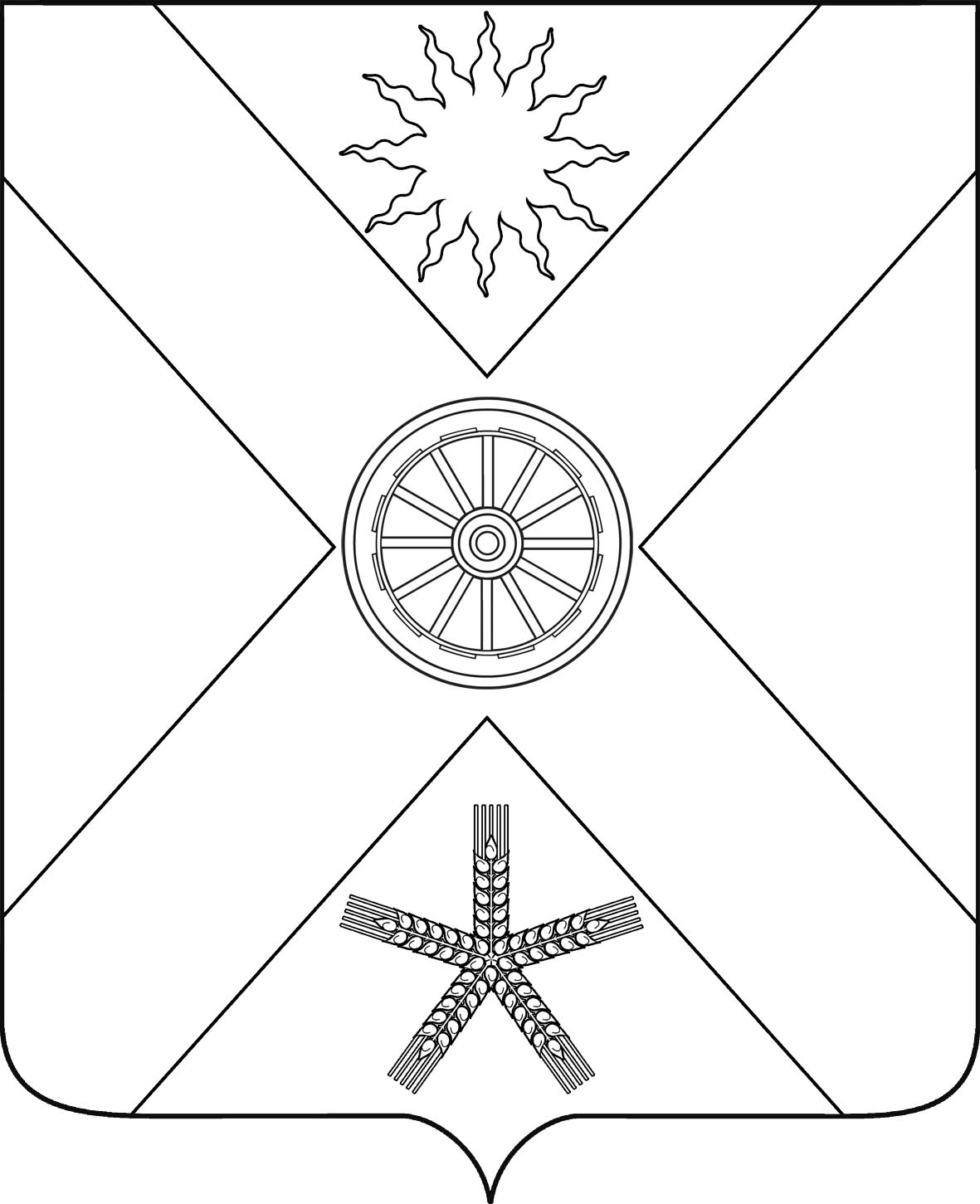 РОССИЙСКАЯ ФЕДЕРАЦИЯРОСТОВСКАЯ  ОБЛАСТЬ ПЕСЧАНОКОПСКИЙ РАЙОНМУНИЦИПАЛЬНОЕ ОБРАЗОВАНИЕ«ПЕСЧАНОКОПСКОЕ СЕЛЬСКОЕ ПОСЕЛЕНИЕ»АДМИНИСТРАЦИЯ ПЕСЧАНОКОПСКОГО СЕЛЬСКОГО ПОСЕЛЕНИЯПОСТАНОВЛЕНИЕ09.01.2014                                        № 7                               с. Песчанокопское«О мерах по подготовке к пожароопасному периоду, предупреждению и ликвидации ландшафтных пожаров на территории Песчанокопского сельского поселения в 2014 году»       Во исполнение Федеральных законов от 21 декабря 1994 года № 69-ФЗ «О пожарной безопасности», от 22 июля 2008 года № 123-ФЗ «Технический регламент о требованиях пожарной безопасности», Постановление Правительства РФ от 25.04.2012 N 390"О противопожарном режиме"(вместе с "Правилами противопожарного режима в Российской Федерации"), Постановление Правительства Ростовской области от 30.08.2012 № 810О мерах по противодействию выжиганию сухой растительности на территории Ростовской области, Федеральными законами от 10.01.2002 № 7-ФЗ «Об охране окружающей среды», от 24.04.1995 № 52-ФЗ «О животном мире» и в целях предотвращения выжигания сухой растительности на территории Ростовской области.В целях уменьшения количества пожаров, улучшения оперативной обстановки предотвращения возникновения и распространения пожаров на территории Песчанокопского сельского поселения                               П о с т а н о в л я ю:    1. Утвердить состав комиссии по предотвращению возникновения пожаров  на территории Песчанокопского  сельского поселения (приложение № 1).      2. Утвердить план мероприятий по предупреждению и ликвидации ландшафтных пожаров на территории Песчанокопского сельского поселения         в 2014 году (приложение № 2).      3. Запретить сжигание мусора, сухой травы на территориях предприятий, учреждений, жилых домов и прилегающих к ним территориях в населенных пунктах.     4. Владельцам всех форм собственности своевременно проводить мероприятия по уборке и вывозу горючего мусора с подведомственных территорий.      5. Ввести на территории Песчанокопского сельского поселения особый противопожарный режим на период с 15 июня 2014 года по 01 октября 2014 года.      6.Начальнику сектора муниципального хозяйства администрации Песчанокопского сельского поселения, начальнику МУП Песчанокопского сельского поселения обратить особое внимание на состояние связи, наружного водоснабжения, состояние дорог, подъездов, существенно влияющих на обеспечение пожарной безопасности.      7. Постановление вступает в силу с момента его подписания, но не ранее дня официального обнародования на официальных стендах администрации Песчанокопского сельского поселения.      8. Контроль за исполнением настоящего постановления оставляю за собой.Глава Песчанокопского сельского поселения                                                        Ю.Г.Алисов                          Постановление вноситинспектор по ГО и ЧС 